BİR BAŞARI DA BENDENKaynakçaYıldız, N. (1999). Çocukların okul başarısında aile ve çevresel faktörlerin rolü: Orta ikinci sınıf öğrencileri ile ilgili bir araştırma.Çalışma Yaprağı–1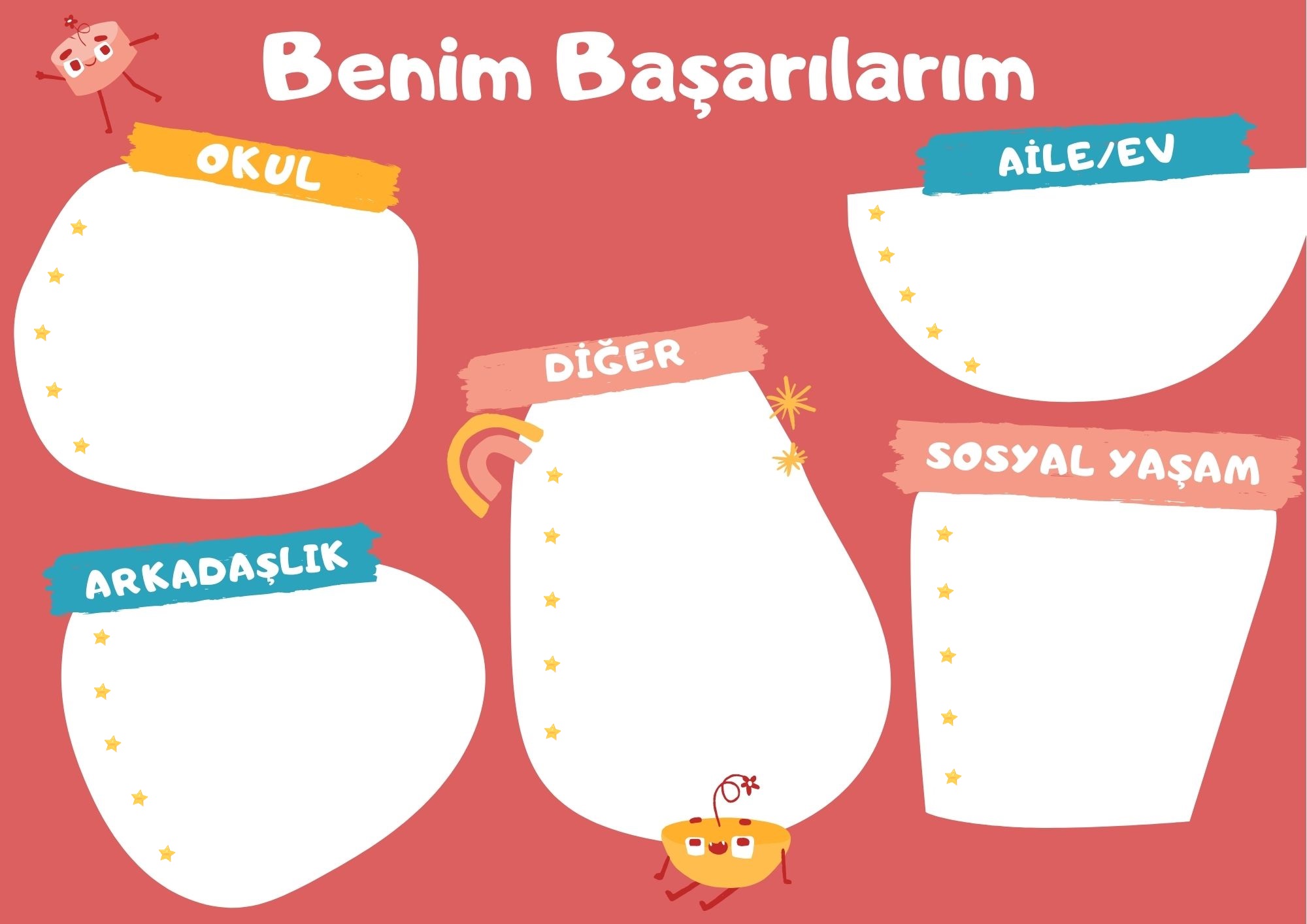 Gelişim Alanı:Sosyal Duygusal Yeterlik Alanı:Benlik FarkındalığıKazanım/Hafta:Başarılı olduğu durumlara ilişkin örnekler verir. / 24. HaftaSınıf Düzeyi:2. SınıfSüre:40 dk (Bir ders saati)Araç-Gereçler:BilgisayarHoparlörÇalışma Yaprağı-1Uygulayıcı İçin Ön Hazırlık:Öğrencilerin etkinlik boyunca rahat hareket edebilmesi için sıraların geriye çekilmesi, sandalyelerin U düzenine getirilmesi gerekmektedir.Çalışma Yaprağı-1 öğrenci sayısı kadar çoğaltılır.Oynanacak oyun için hareketli bir müzik seçilir. Müziğin dersten önce dinlenmek üzere hazırlanması gerekmektedir.Süreç (Uygulama Basamakları):Etkinliğin amacının başarılı olunan durumlara ilişkin örnekler verebilmek olduğu öğrencilere açıklanır.Tahtaya “Başarı” kelimesi yazılır. Öğrencilere “Bu kelime size ne çağrıştırıyor?” diye sorulur. Öğrencilerden alınan cevaplar tartışılır ve başarının tanımı aşağıdaki gibi yapılır:“Başarı, insanın herhangi bir konu üzerinde istediği sonuca, amaçlarına ulaşmasıdır.”Öğrencilere aşağıdaki yönerge verilerek etkinlik devam ettirilir:“Çocuklar peki siz kendinizi hangi durumlarda başarılı görüyorsunuz? Kendinizi evde, okulda, sosyal yaşamda, arkadaşlık ilişkilerinizde vb. alanlarda başarılı gördüğünüz pek çok durumu düşünmenizi istiyorum. (Öğrencilere düşünmeleri için 2-3 dk süre verilir).” Uygulayıcı tarafından daha sonra öğrencilerin fark ettikleri bu başarılarını Çalışma Yaprağı-1’e yazmaları istenir. Yazma işlemi bittikten sonra bir sonraki oyun için çalışma yaprağını tekrar incelemeleri istenir. Uygulayıcı tarafından aşağıdaki açıklama yapılır:“Hadi şimdi hep birlikte biraz önce üzerinde düşündüğümüz ve çalışma yaprağına not aldığımız bu başarılarımızı birbirimize anlatacağımız bir oyun oynayalım. Çocuklar müzik başladığında birbirinizin arasından geçerek yürümeye başlayacaksınız. Müzik durduğu anda karşınızdaki ilk kişiyle eşleşecek ve birbirinize başarılı olduğunuz durumlardan birini anlatacaksınız. Daha sonra müzik tekrar açılacak ve yürümeye başlayacaksınız. Müzik durduğu anda daha önce eşleşmediğiniz bir arkadaşınızla eşleşeceksiniz ve birbirinize bu sefer başarılı olduğunuz farklı bir durumu anlatacaksınız.Haydi başlayalım! ”Oyun tamamlandıktan sonra aşağıdaki sorular ile sürece devam edilir.Hangi durum ve alanlarda kendinizi başarılı görüyorsunuz? Başarılı olduğunuzu şuanda fark ettiğiniz bir durum oldu mu?Arkadaşlarına başarılarından bahsederken neler hissettiniz?Başarılı olduğunu düşündüğünüz durumlar hangi alanlarla ilişkili?Aşağıdaki açıklama ile etkinlik sonlandırılır:“Çocuklar bugün hepiniz başarılarınızı fark ettiniz ve birbirinizle paylaştınız. Bugün olduğu gibi hayatınızın farklı alanlarında elde edeceğiniz başarılarınızı fark edebilmeniz kendinize olan güveninizin artmasını sağlayacak, bu güven ise size daha sonraki çalışmalarınız için güç verecektir.”Kazanımın Değerlendirilmesi:Öğrencilerden bir hafta boyunca kendilerini gözlemlemeleri ve başarılı olduğu durumlardan birinin resmini çizmeleri istenir. Çizilen resimler sınıfta oluşturulan “Başarımın Resmi” adlı panoya asılır.Öğrencilerden Çalışma Yaprağı-1’e yazdıkları başarılarını aileleri ile paylaşmaları istenebilir.Uygulayıcıya Not:Uygulayıcı donanım yetersizliklerden dolayı müzik çalma imkânı olmayan sınıflarda çan, marakas vb. ses çıkaran aletler edinip kullanabilir ya da bedeni ile çeşitli komutlar verebilir.Uygulayıcı öğrencilerin oyunu tam anlamıyla anlayabilmeleri için oyunun nasıl oynanacağını gösterip yaptırabilir.Özel gereksinimli öğrenciler için;Grup çalışması sırasında akran eşleştirmesi yapılarak akran desteği sağlanabilir.Öğrencinin başarılı olduğu düşünülen durumlar önceden öğretmen tarafından tespit edilerek öğrenciye geri bildirim sunulup destek sağlanabilir.Çalışma Yaprağı-1’de öğrenciden yazması yerine resim çizmesi istenerek alternatif tepki vermesi için fırsat oluşturulabilir.Etkinliği Geliştiren:Özge Tığlı